Al margen un sello que dice: Estados Unidos Mexicanos. Gobierno de Jalisco. Secretaría de Desarrollo e Integración Social.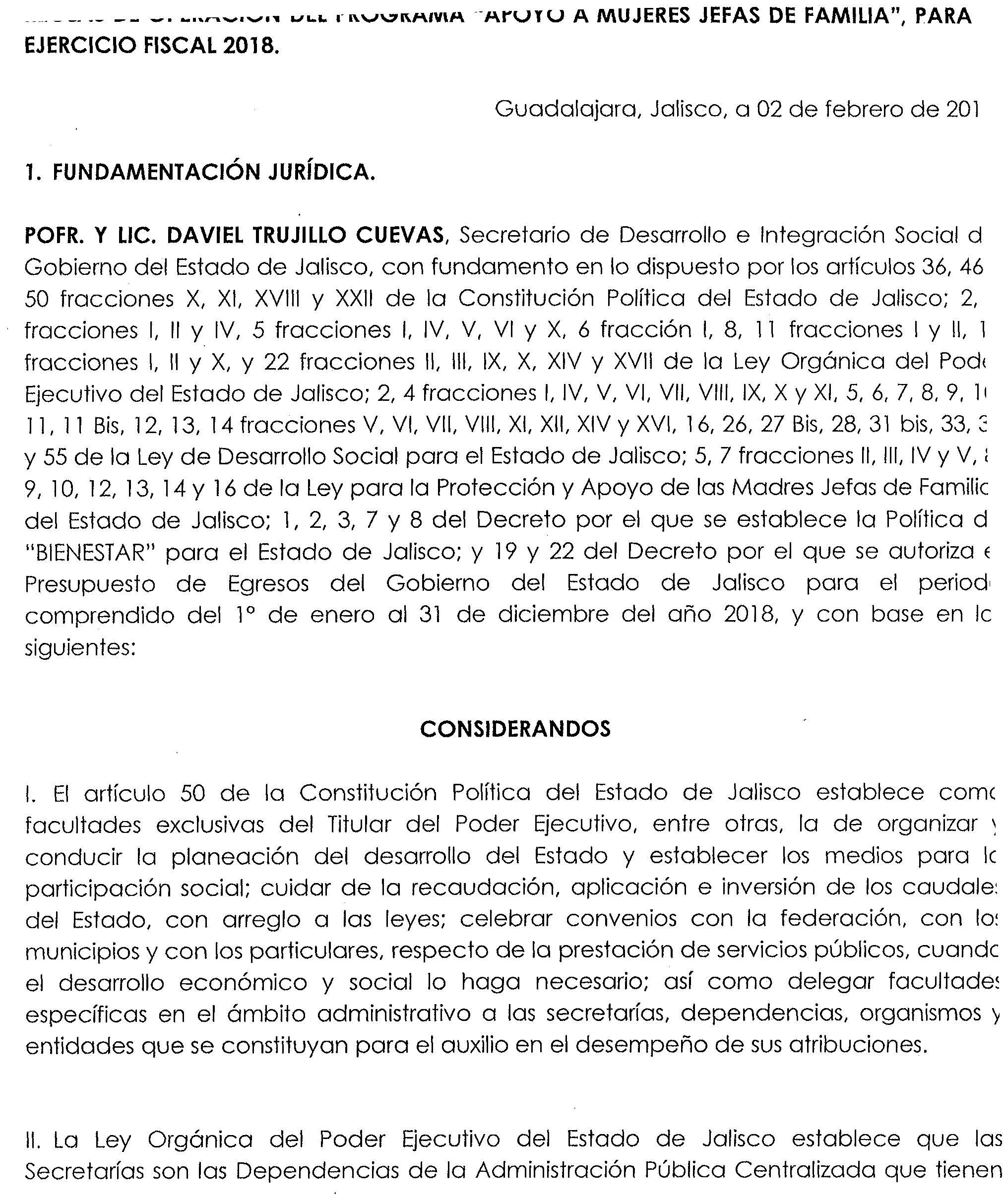 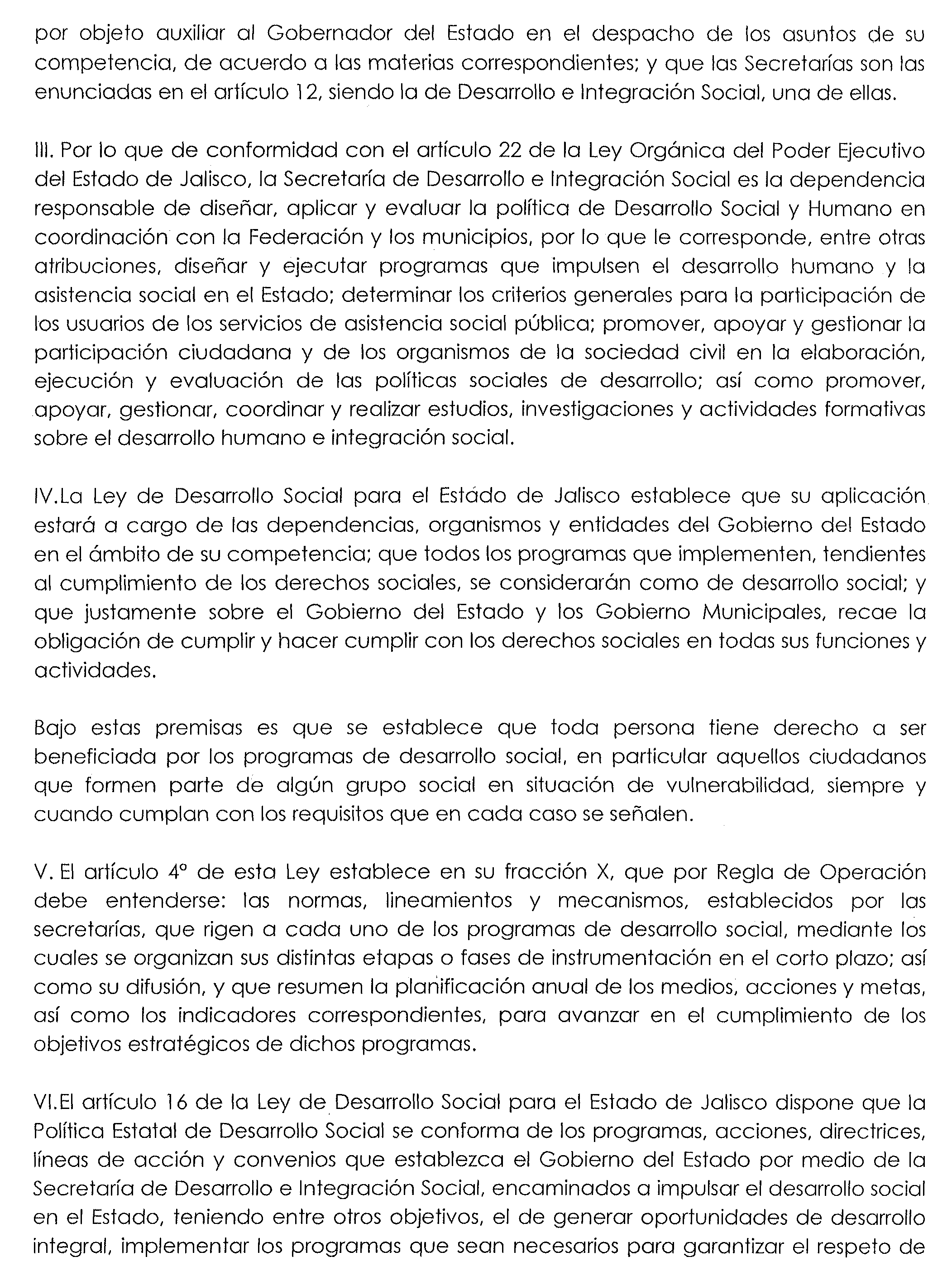 9091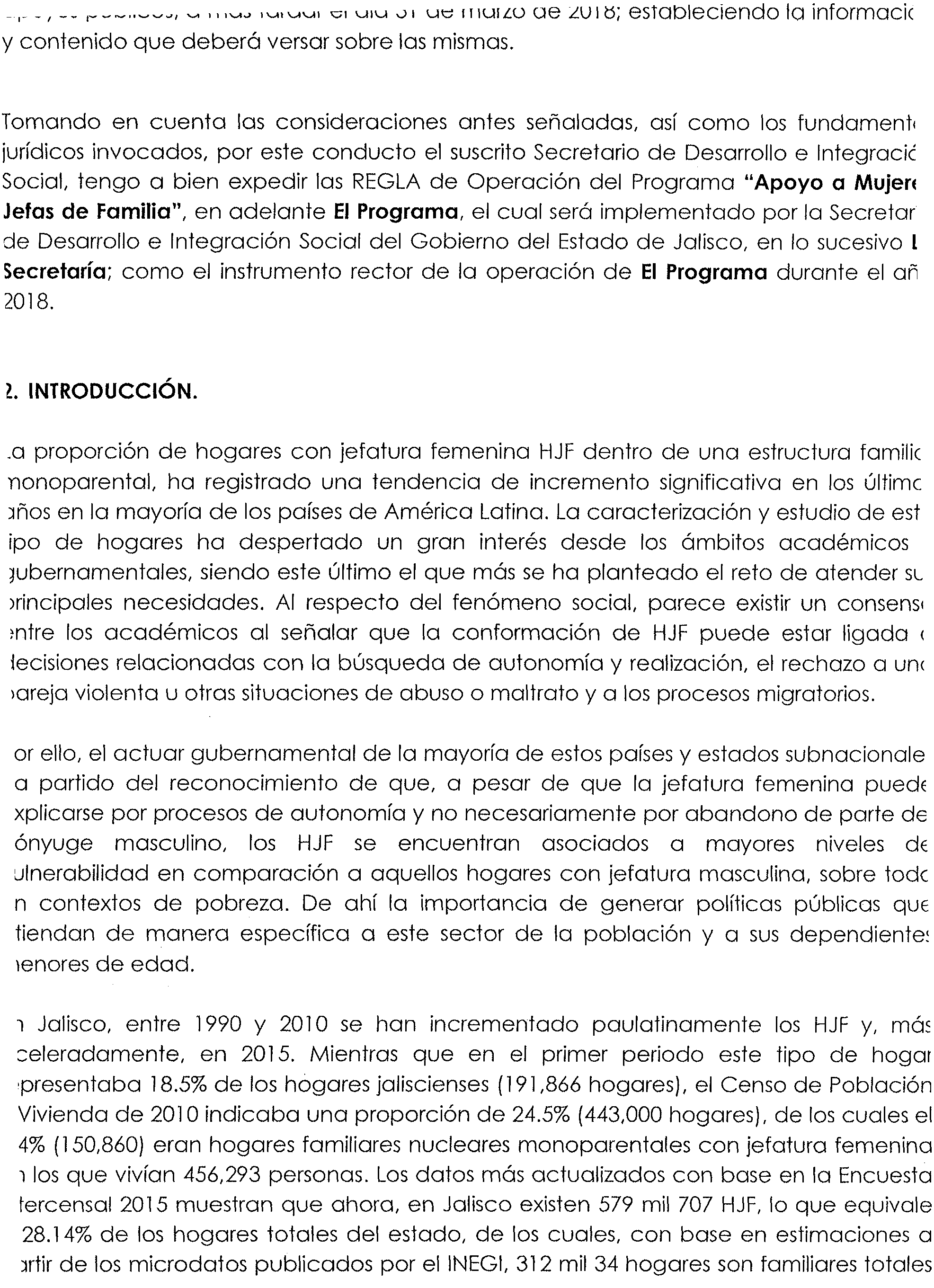 92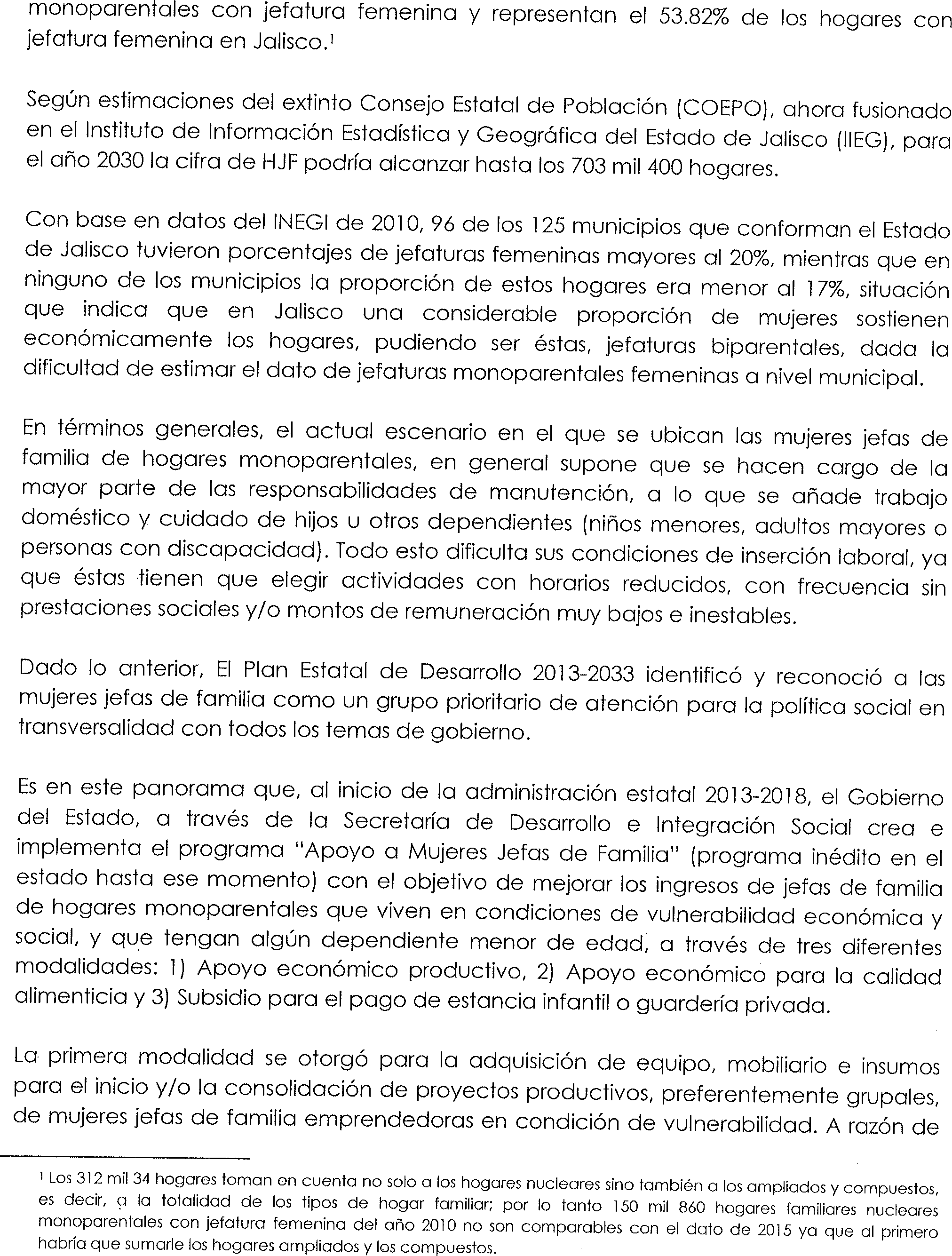 93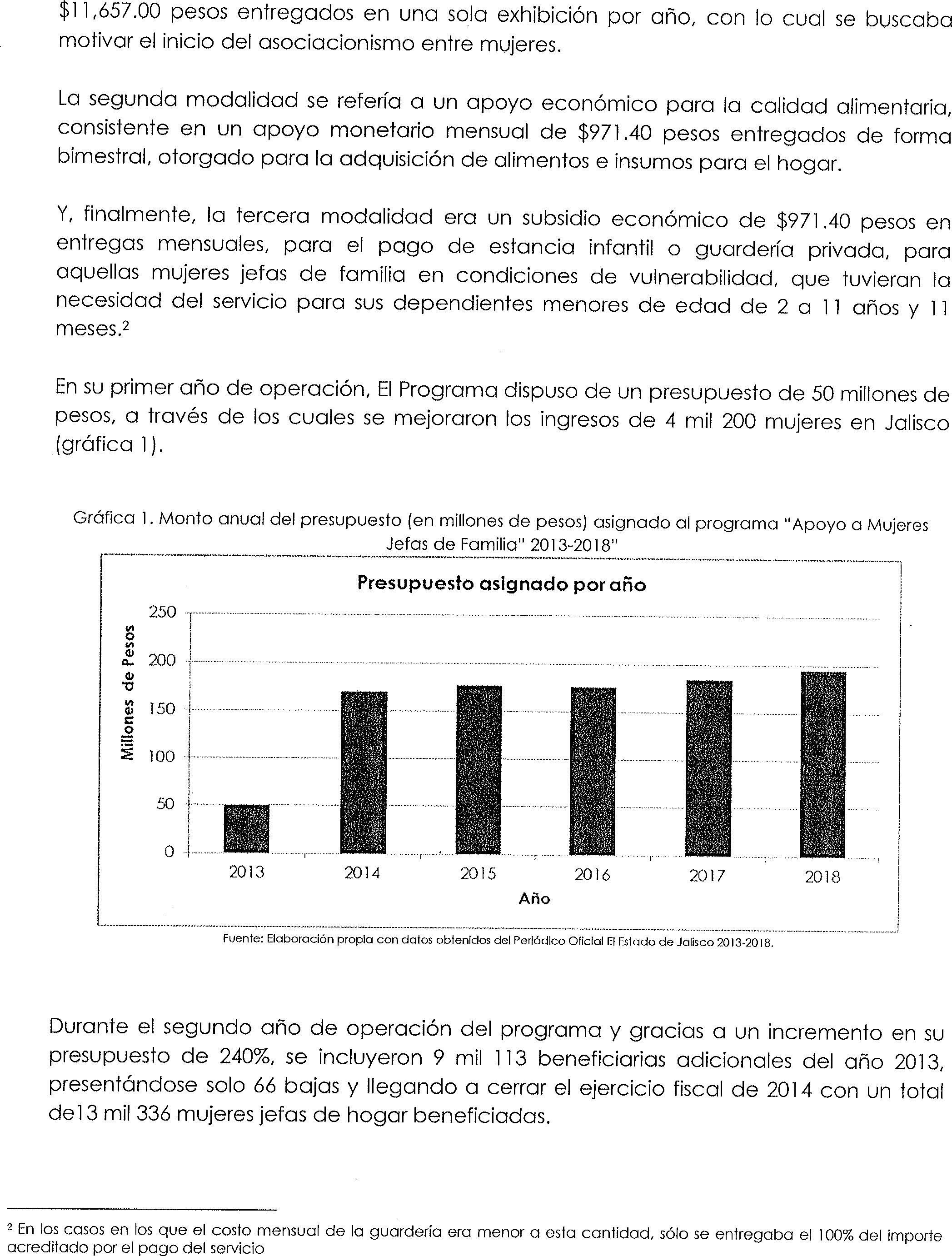 94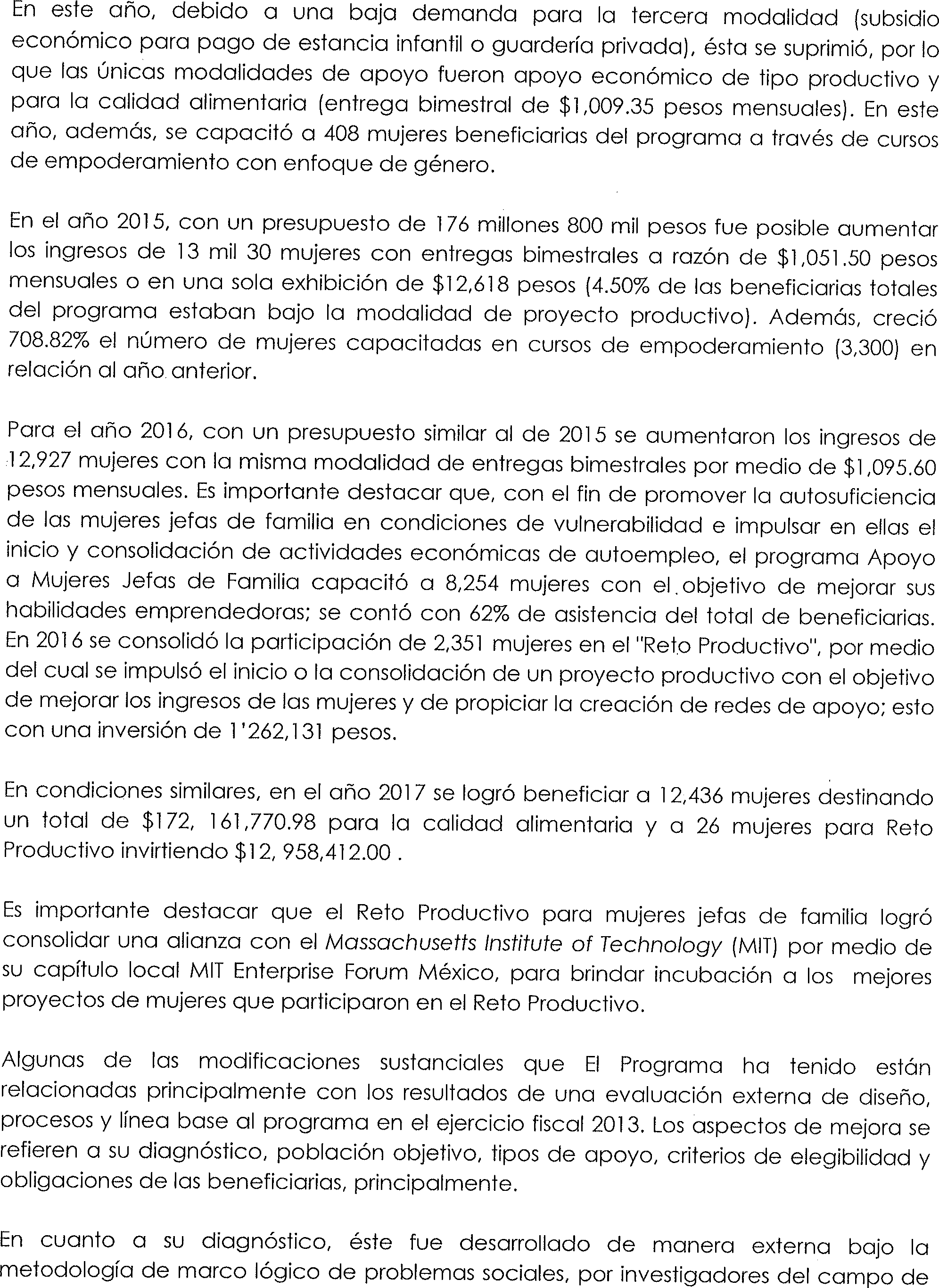 95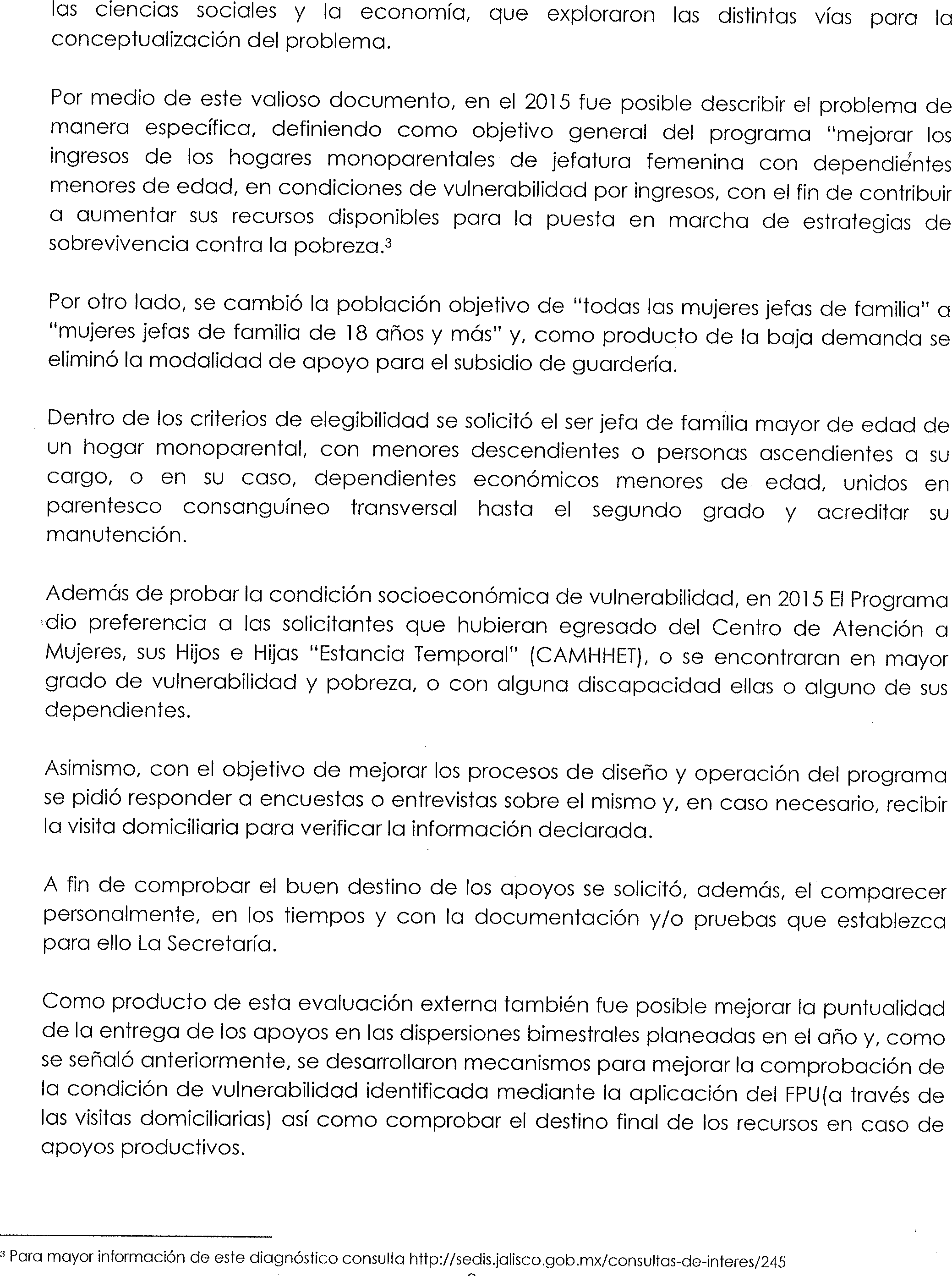 96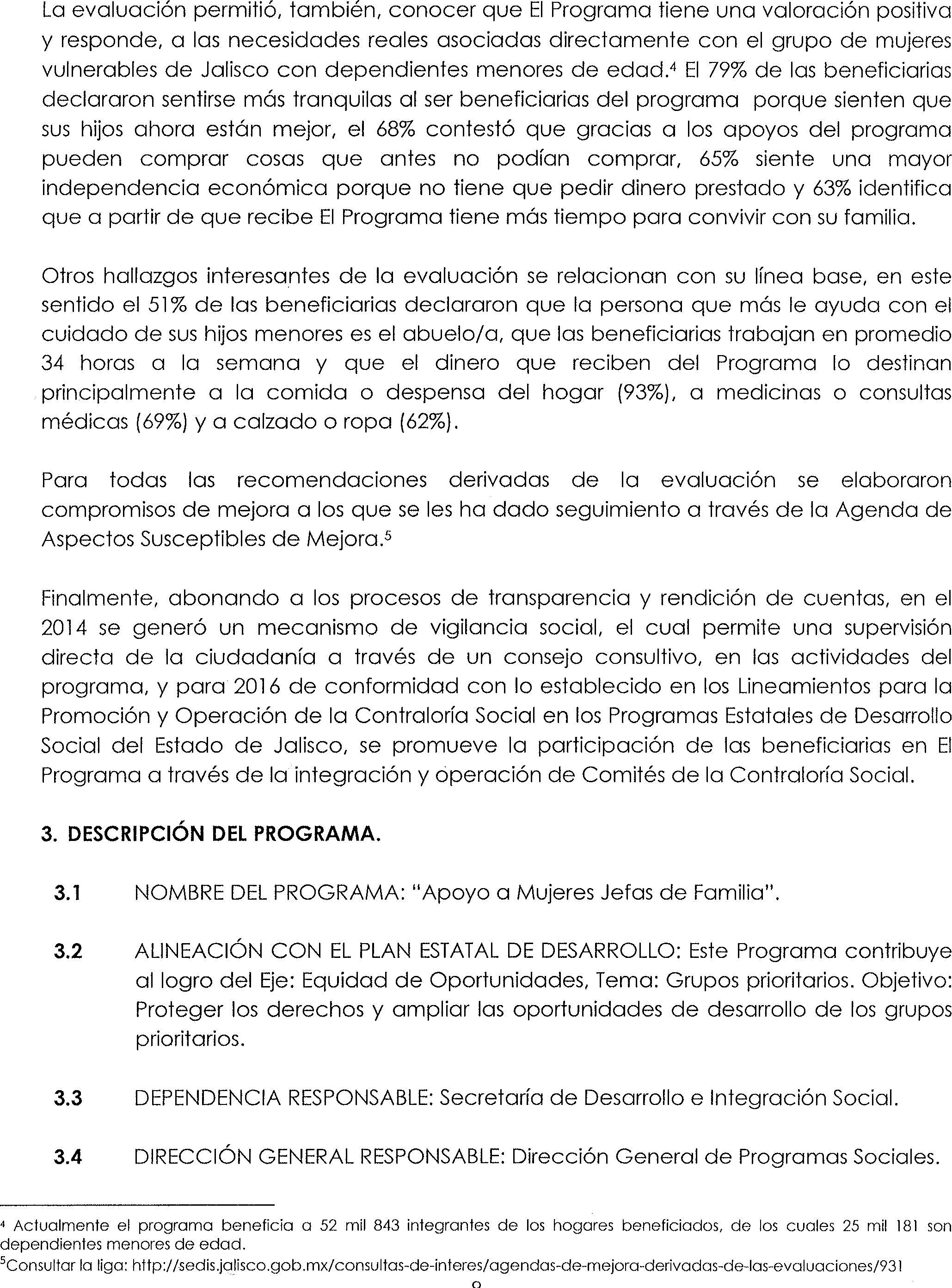 97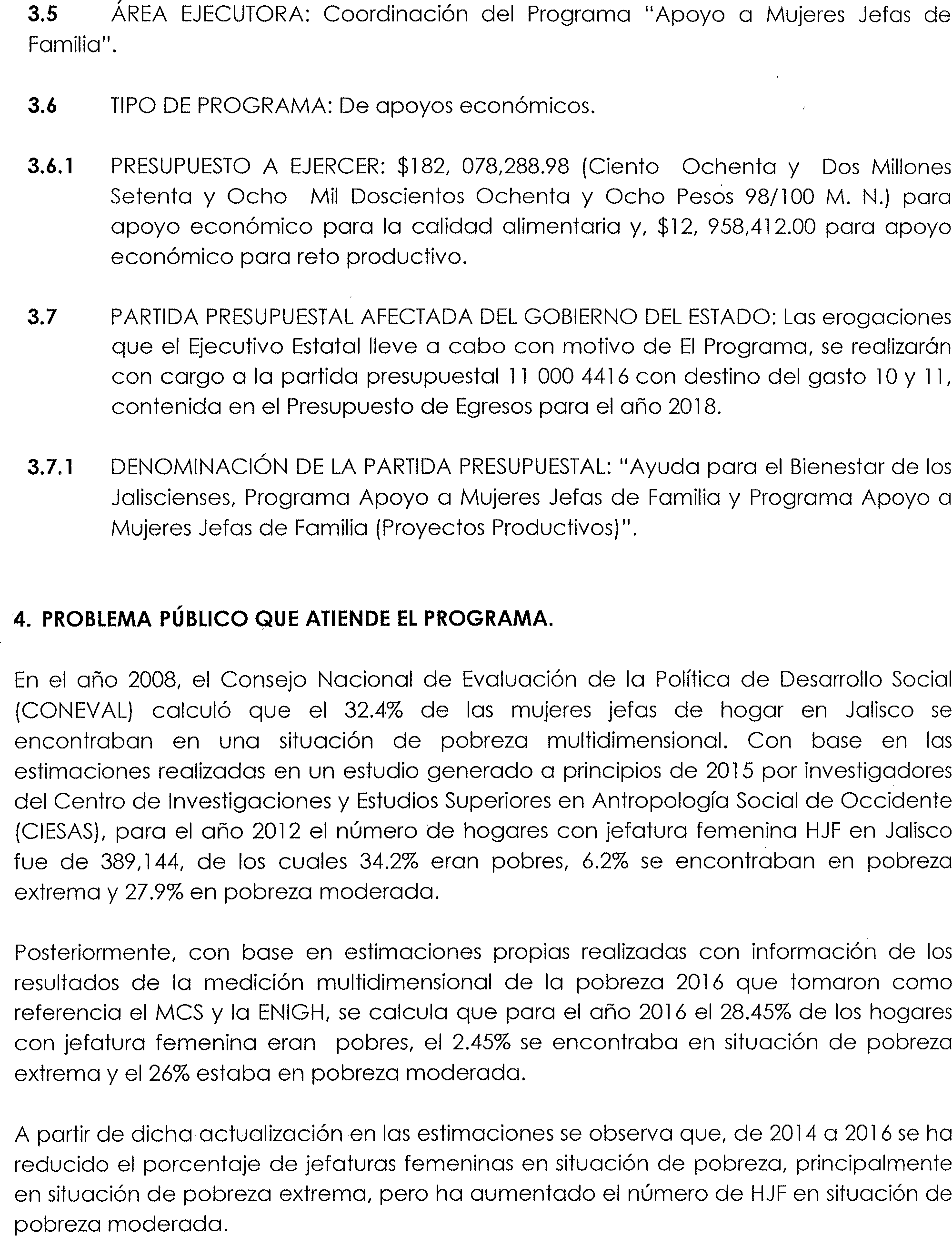 98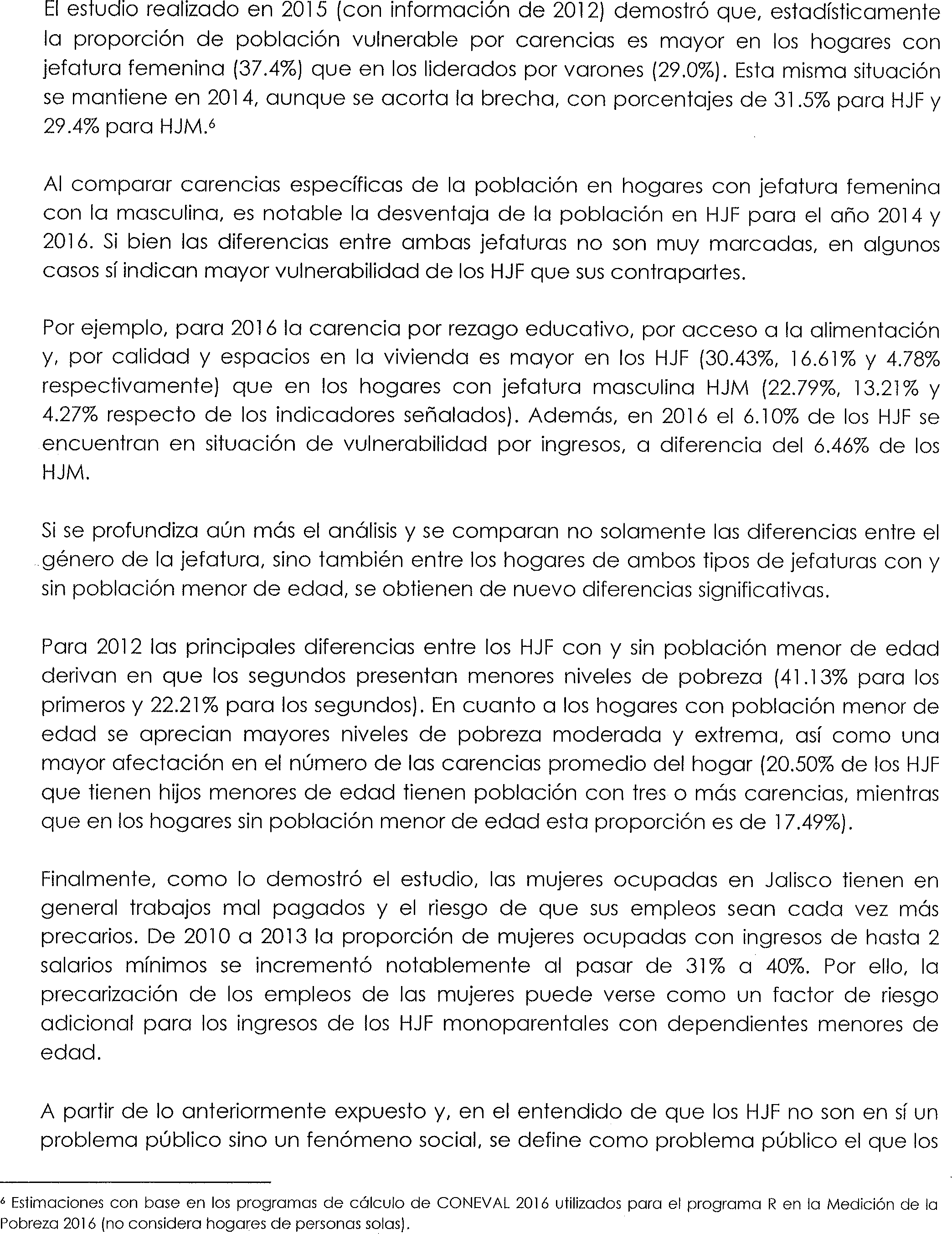 99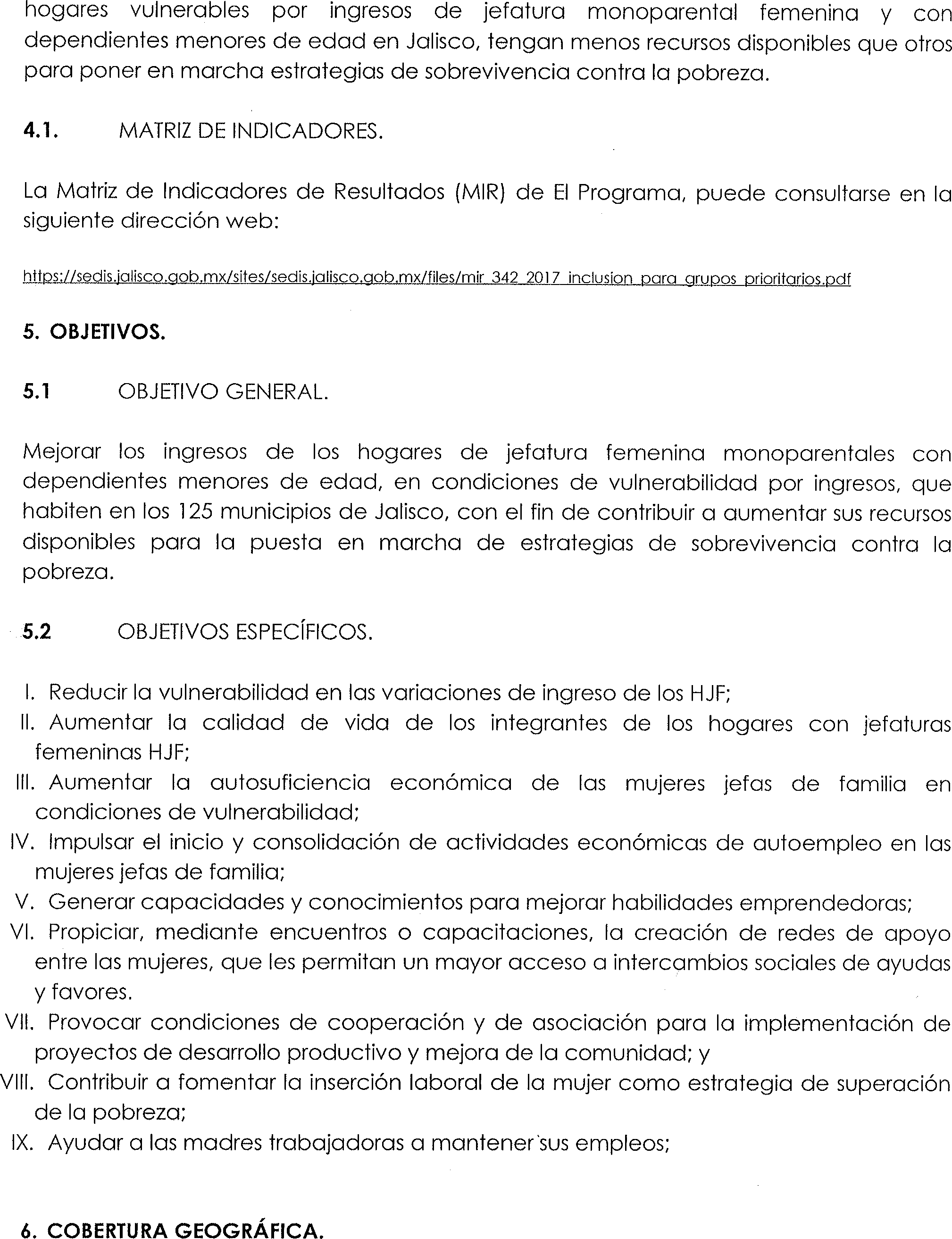 100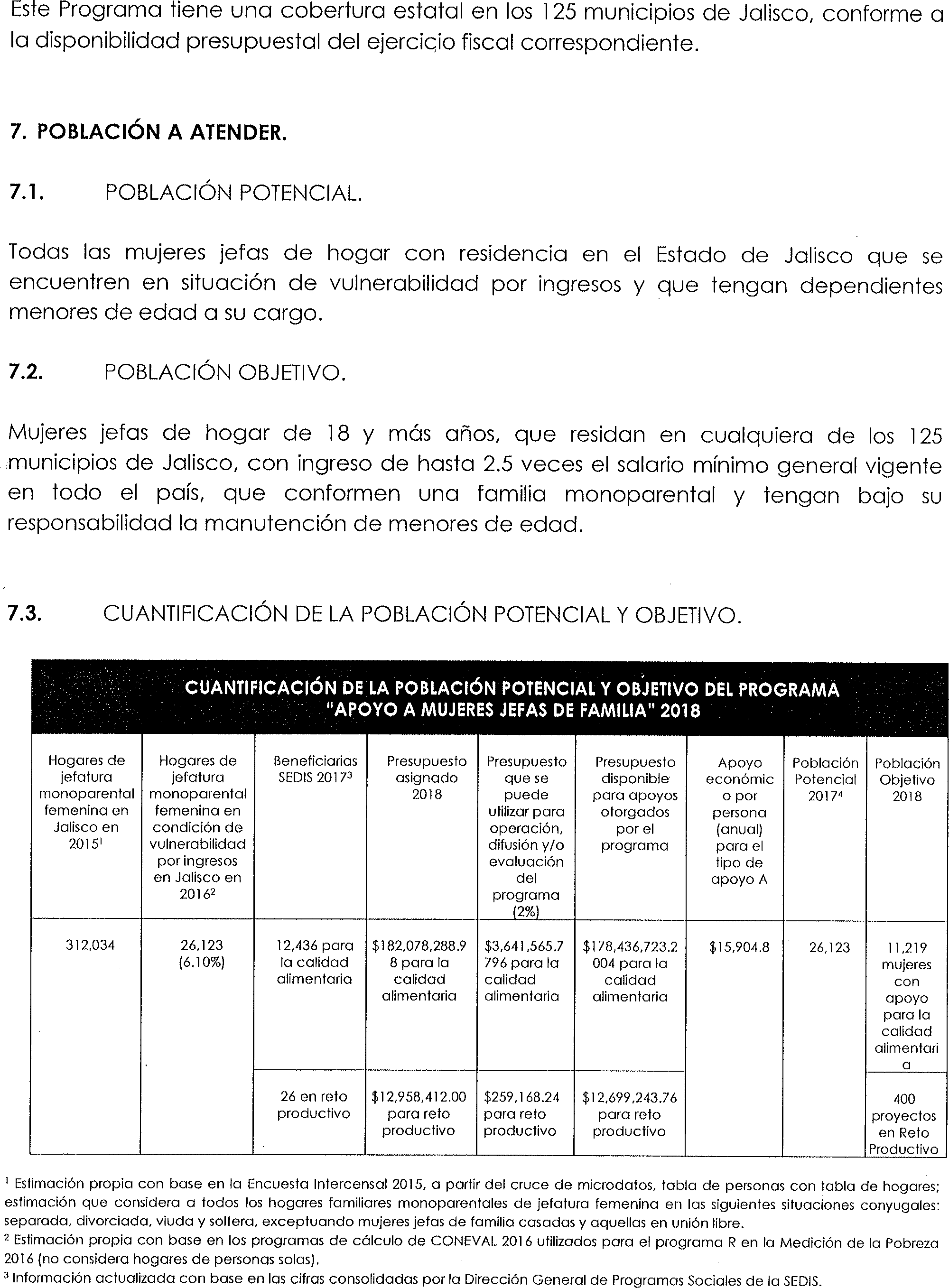 101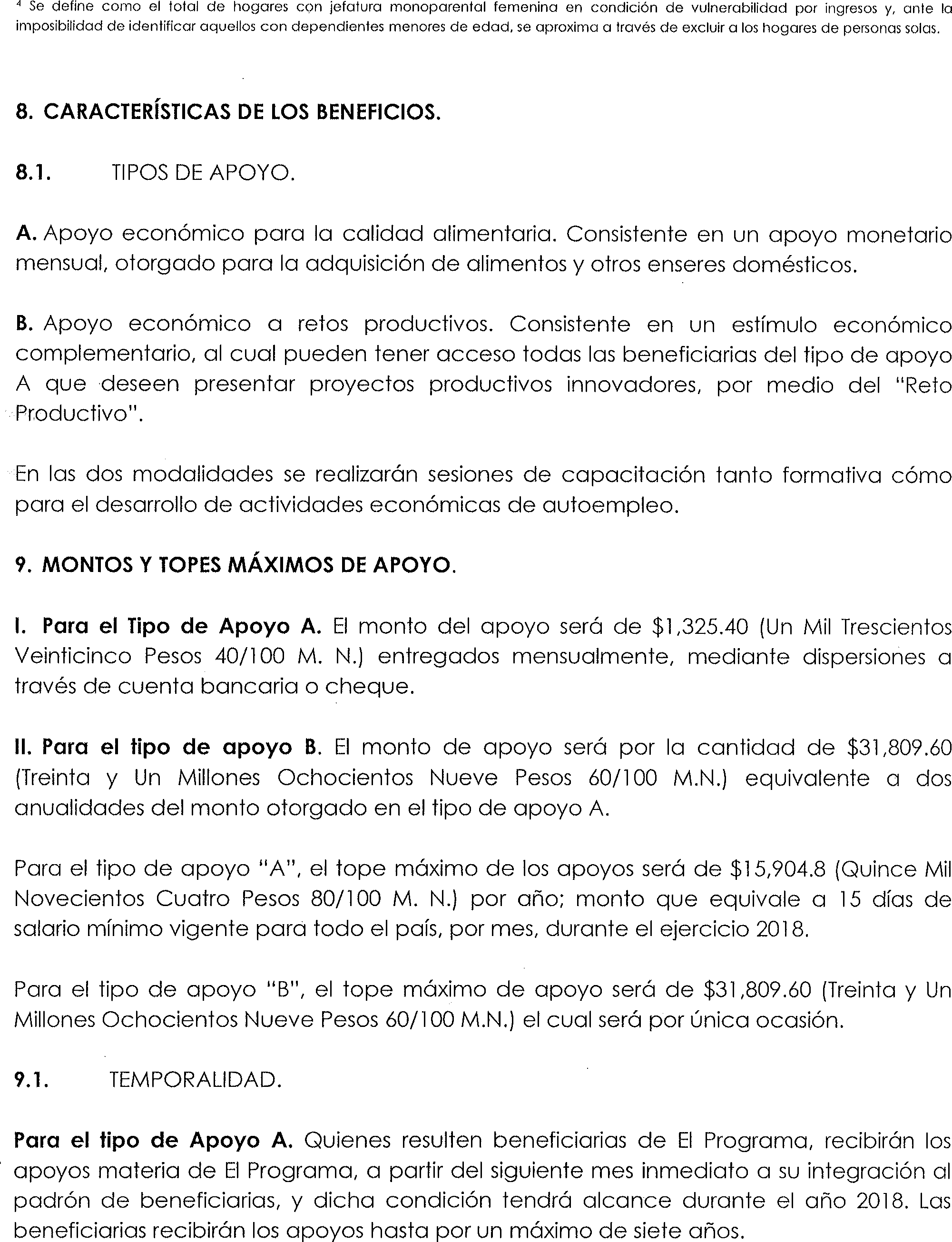 102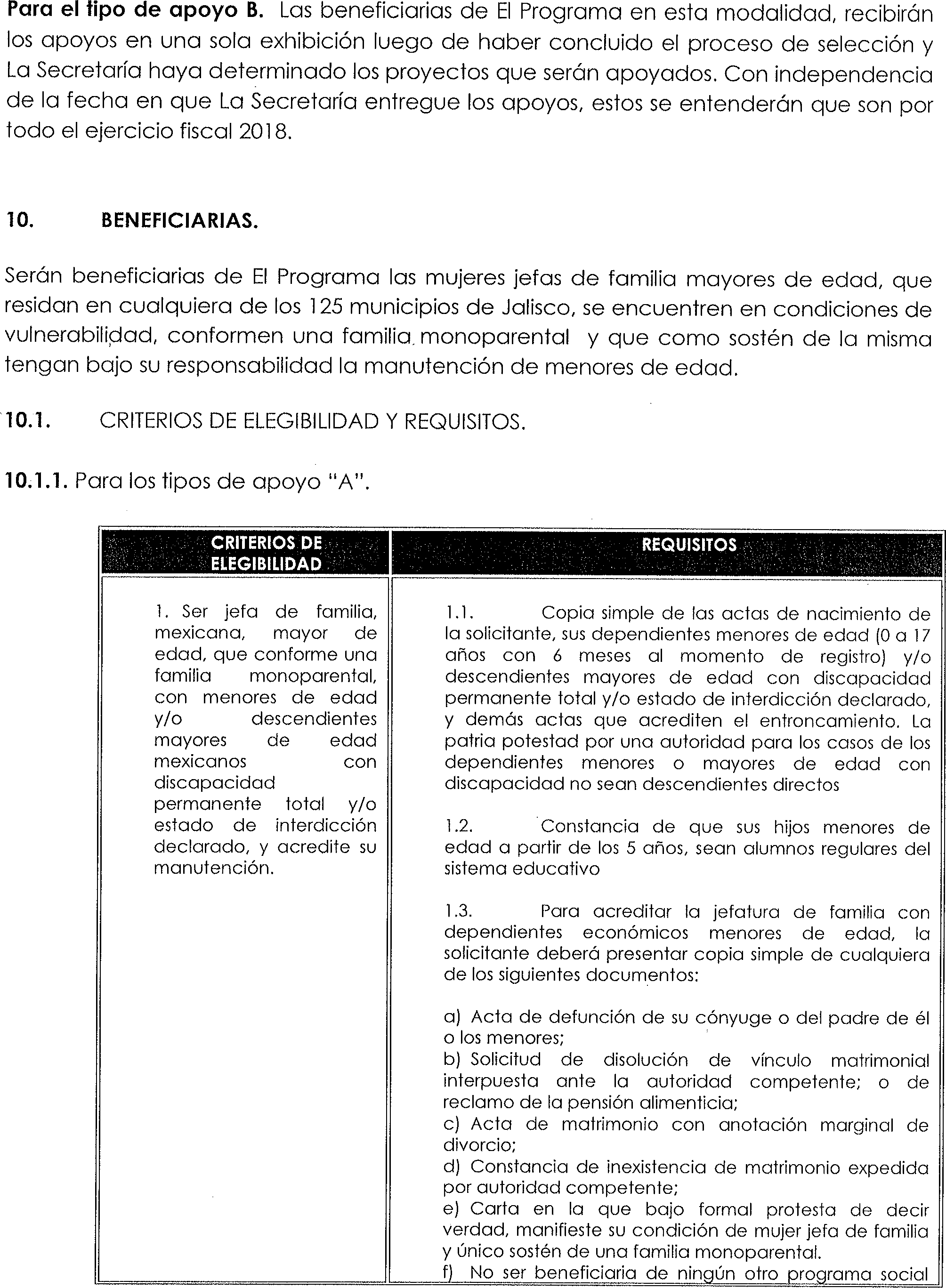 103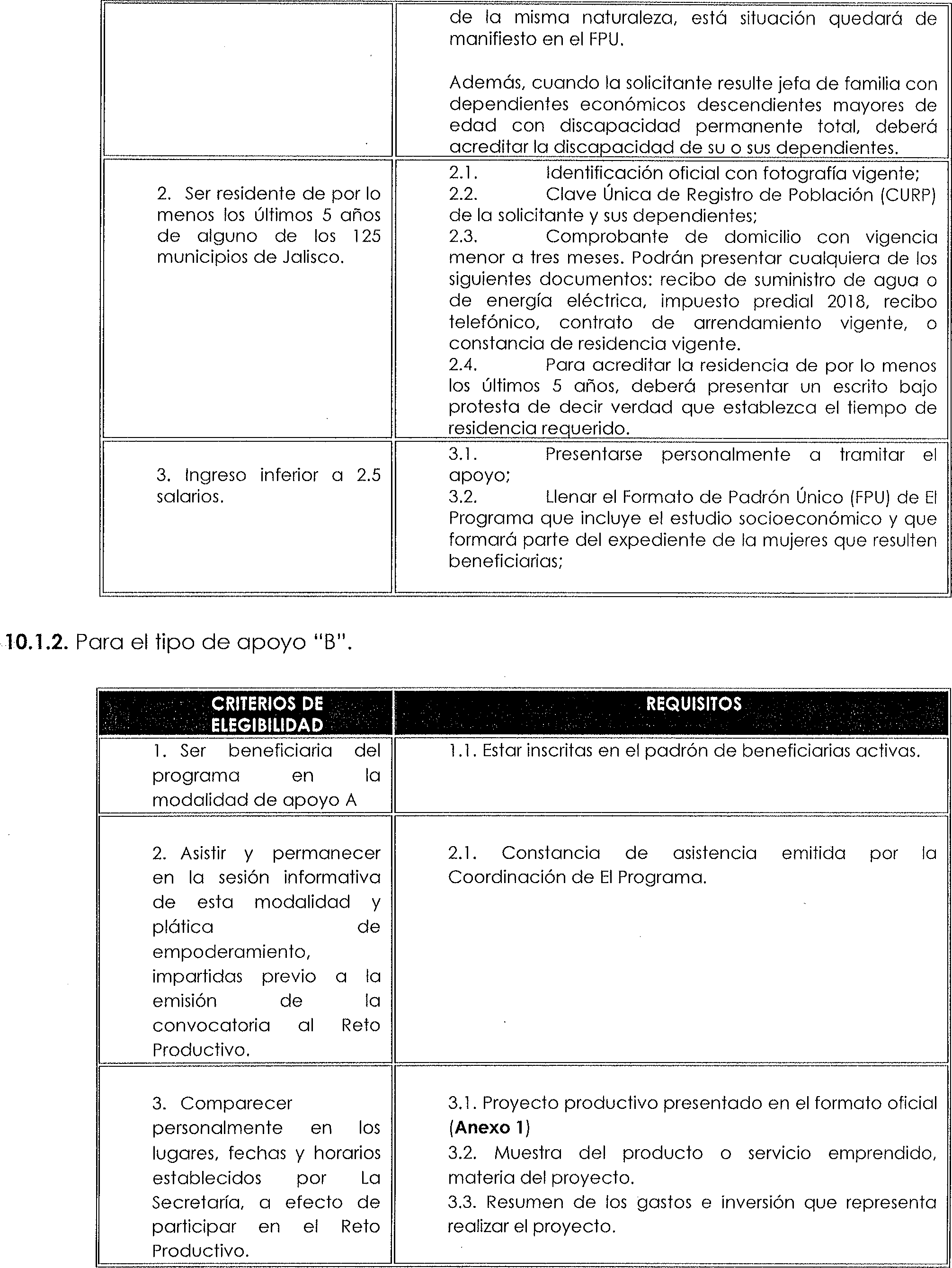 104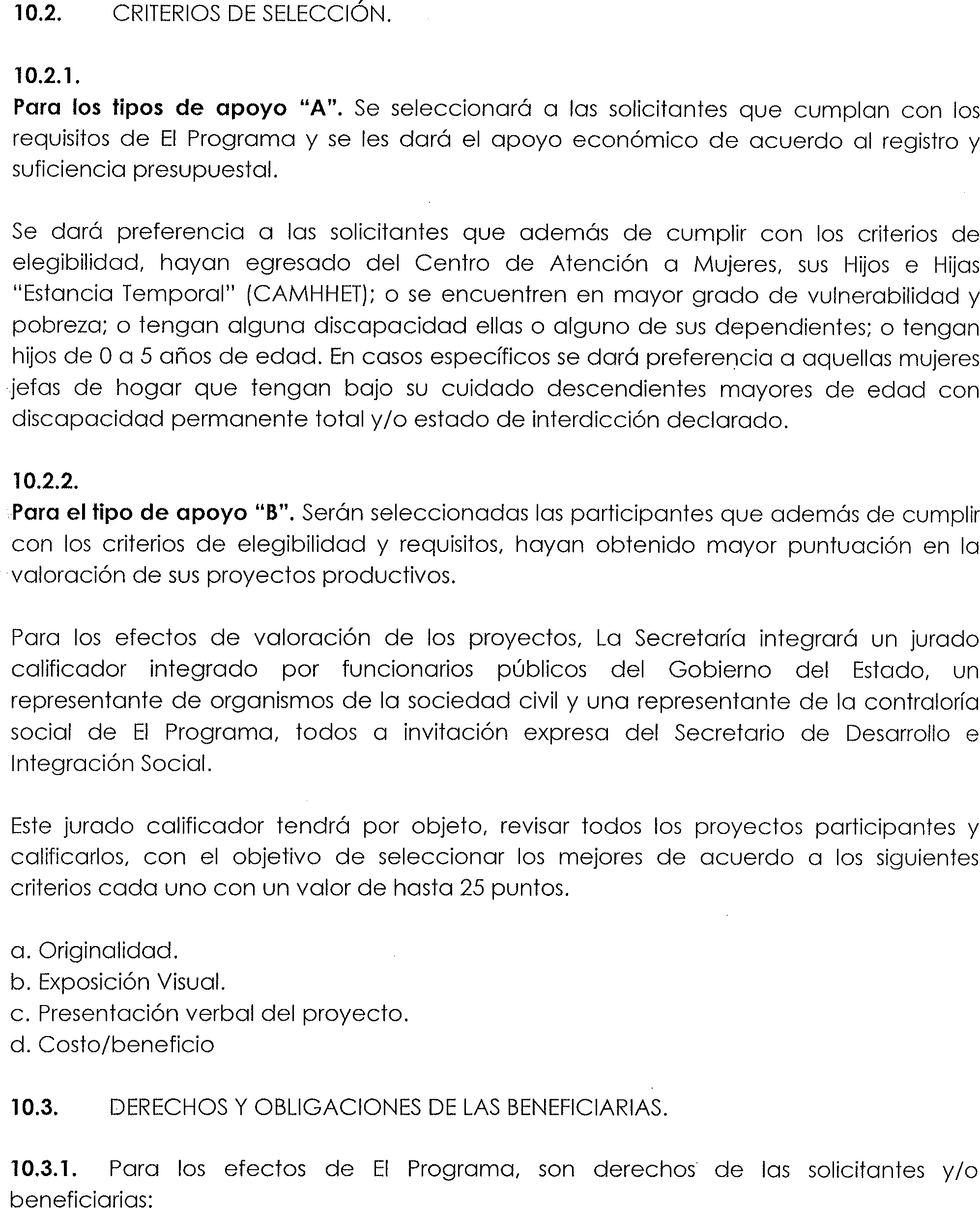 105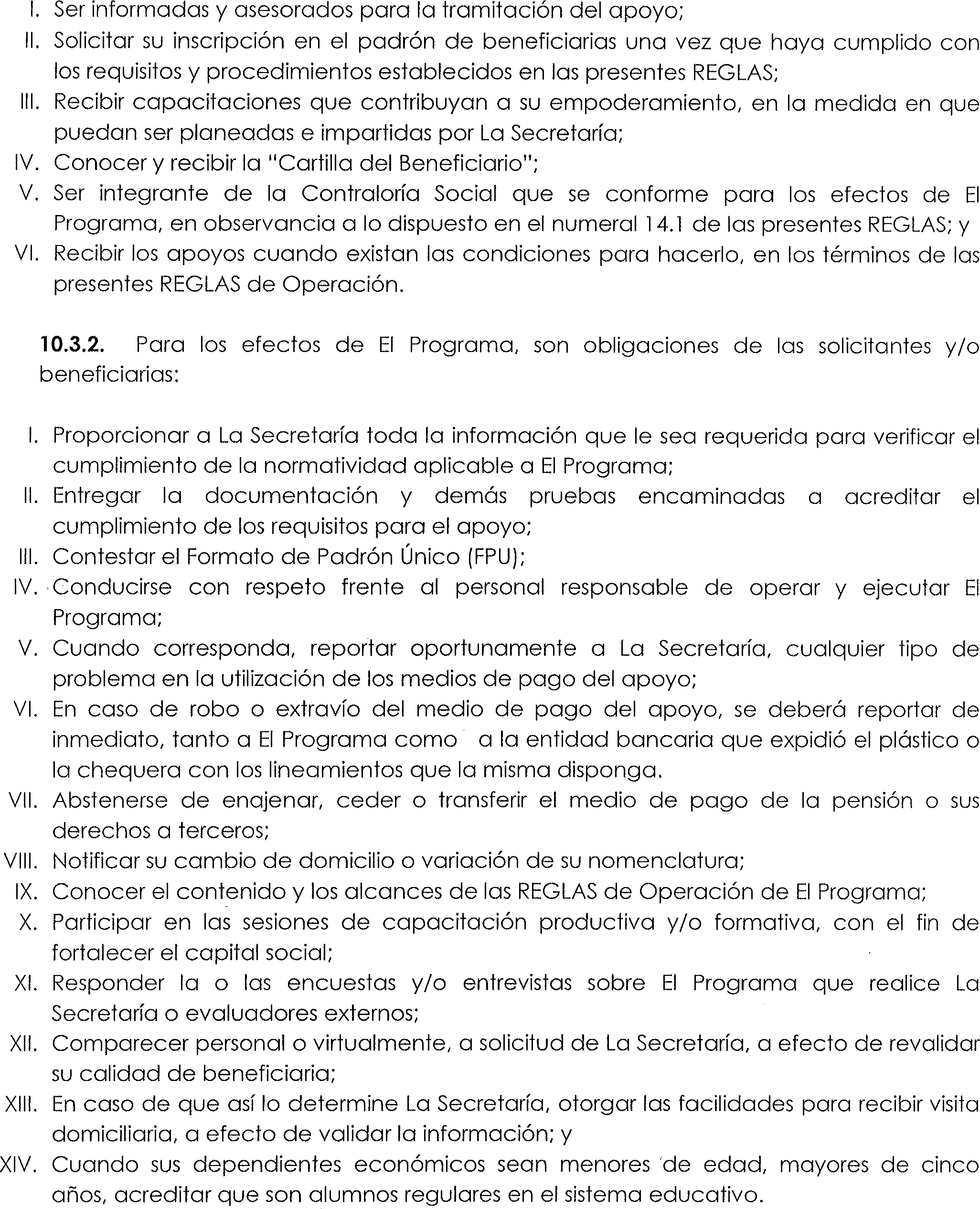 106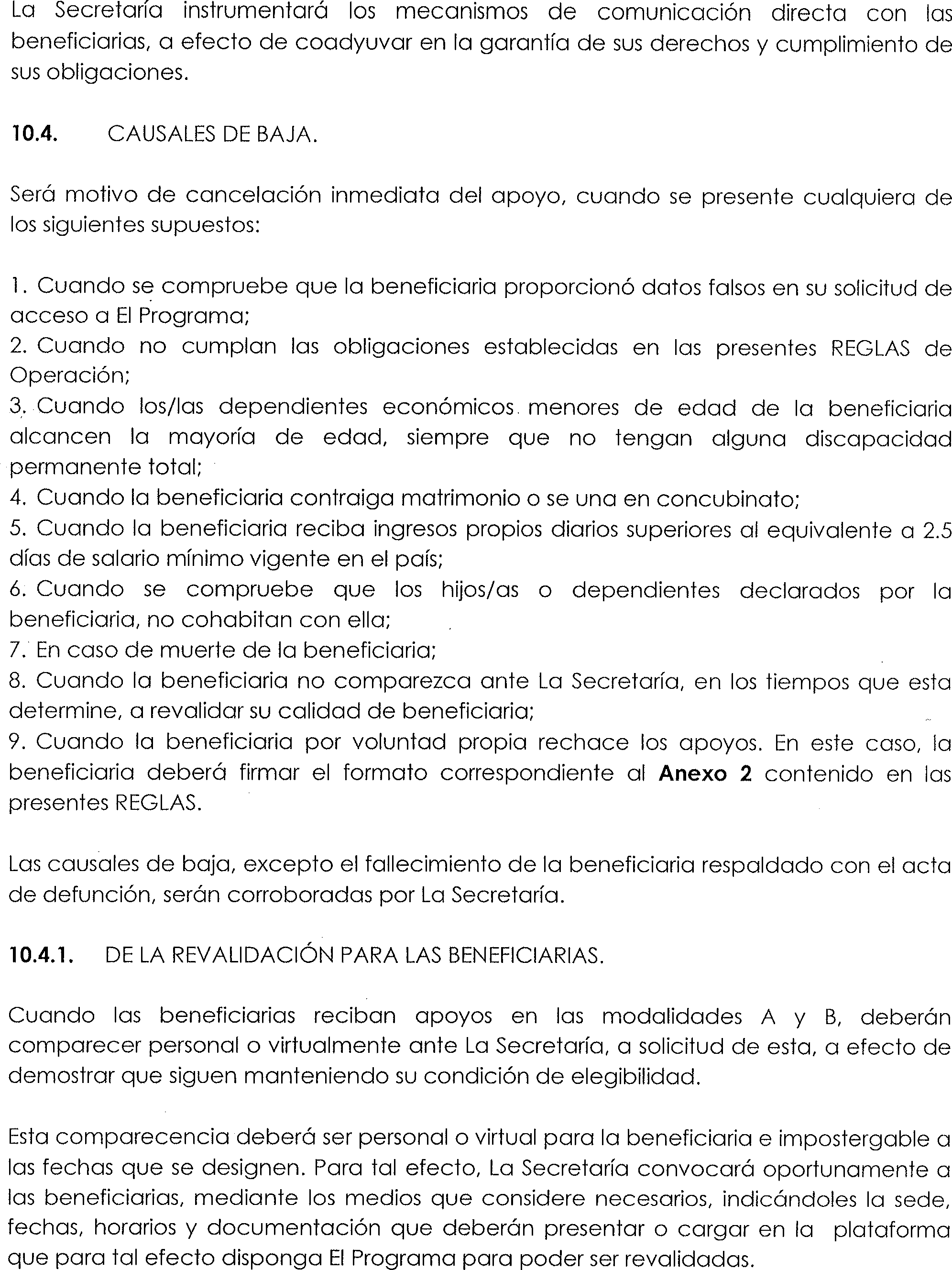 107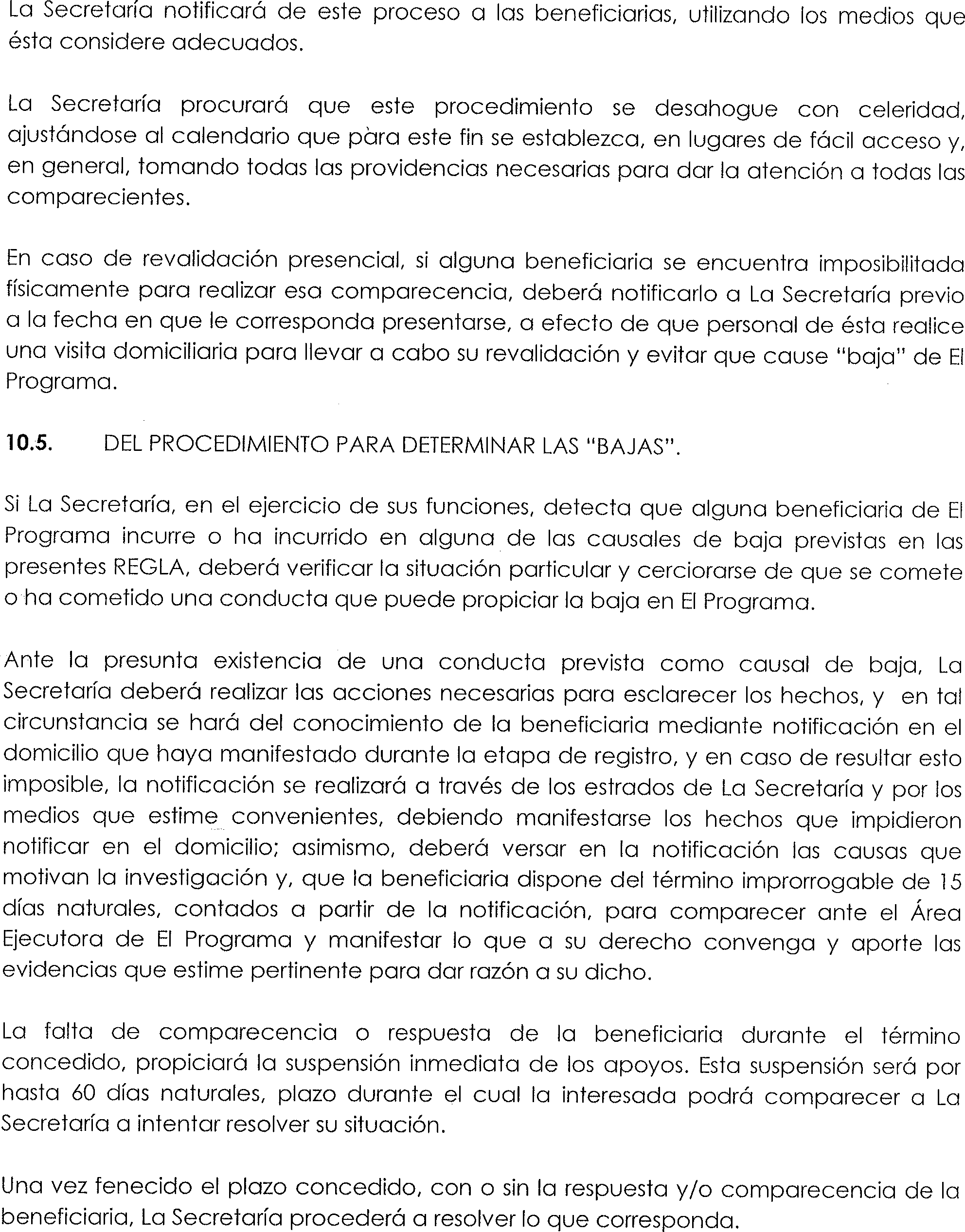 108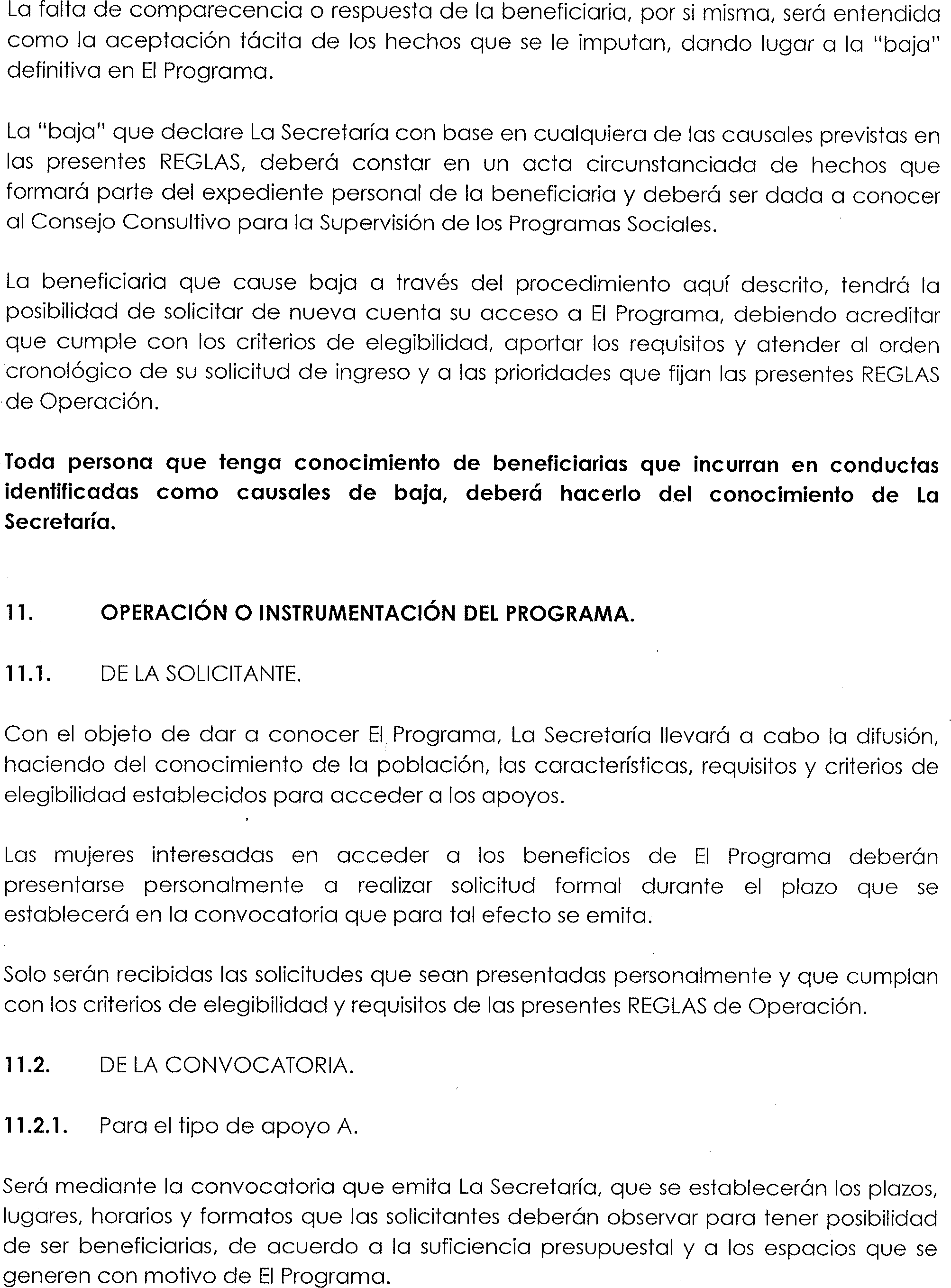 109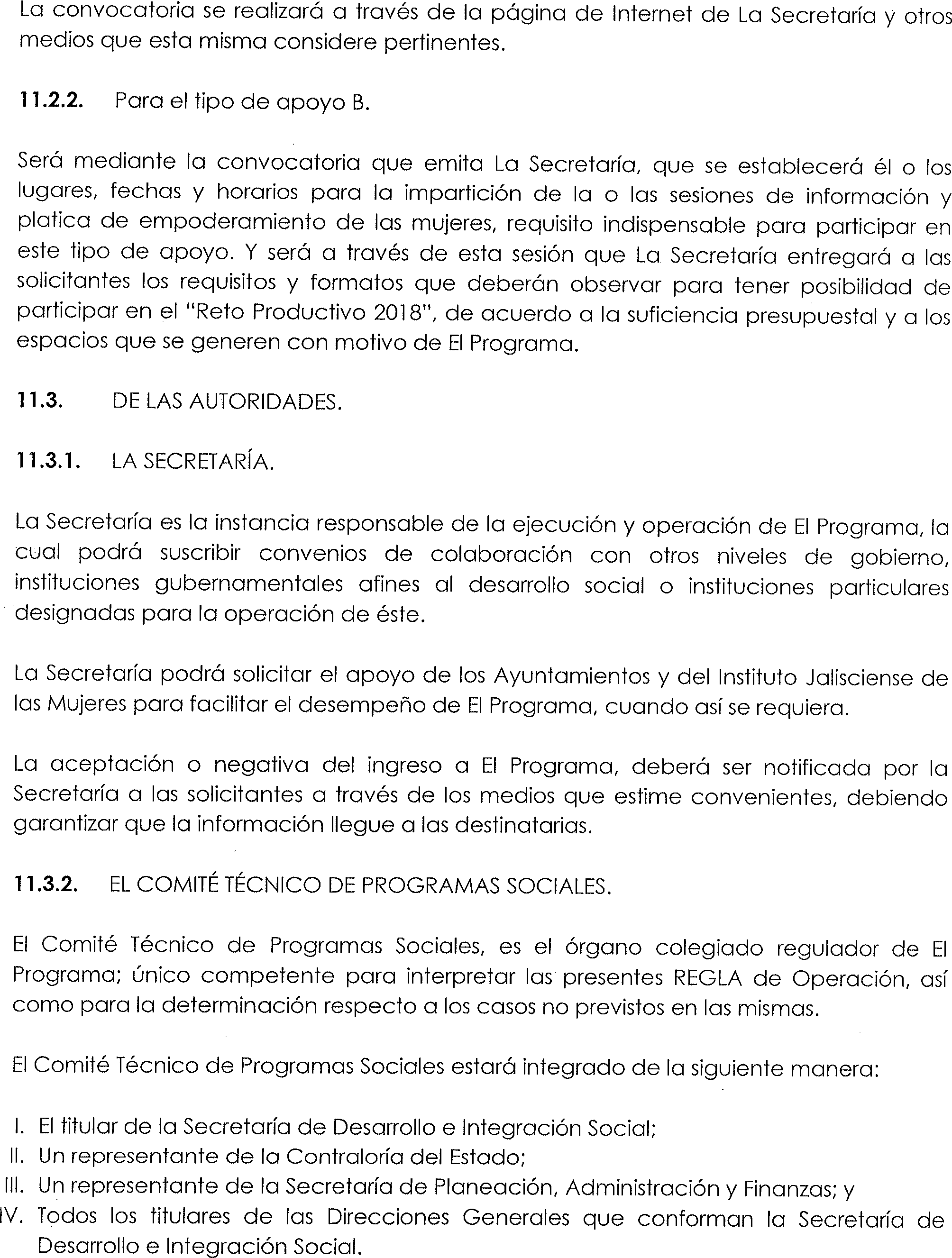 110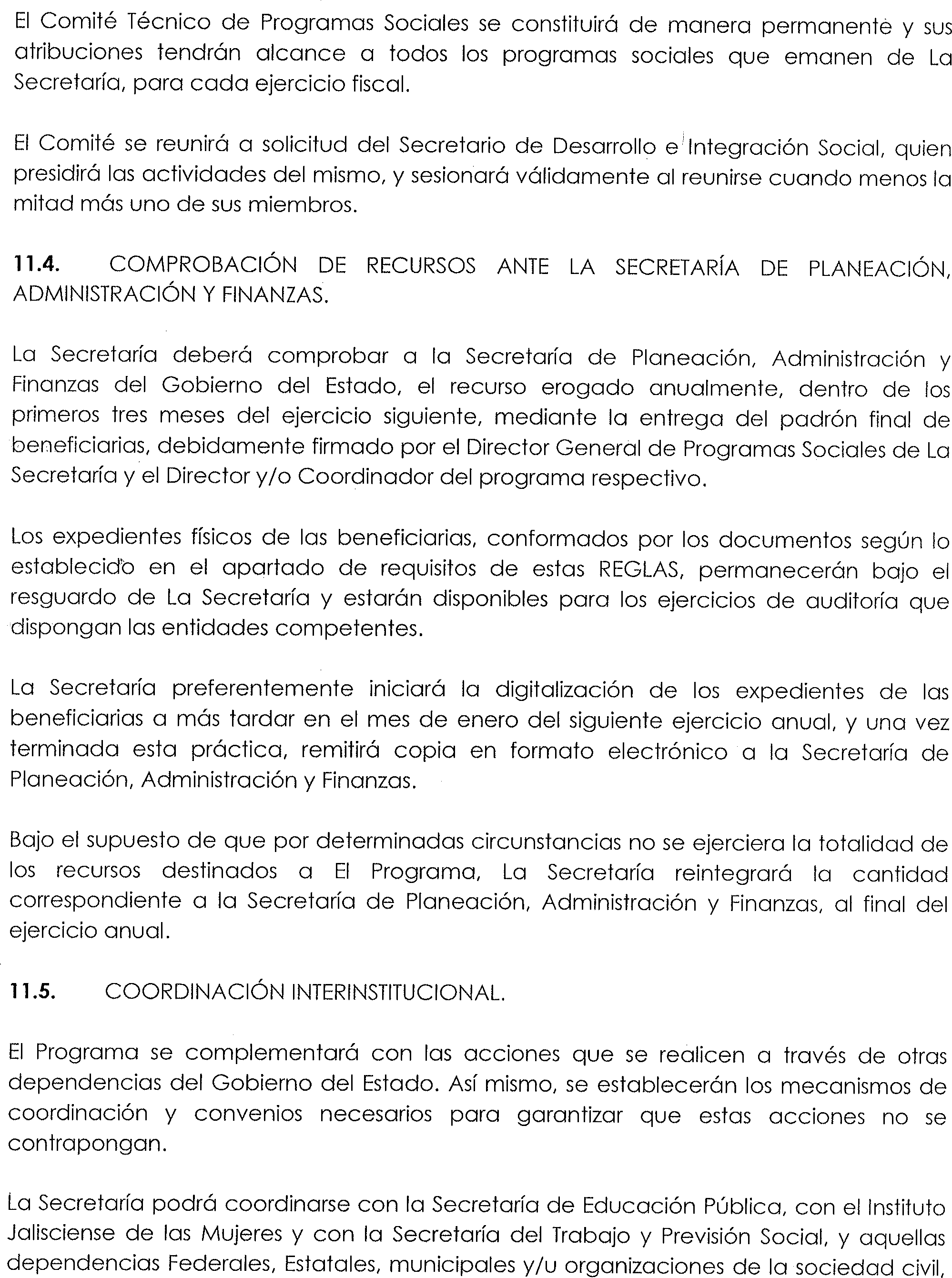 111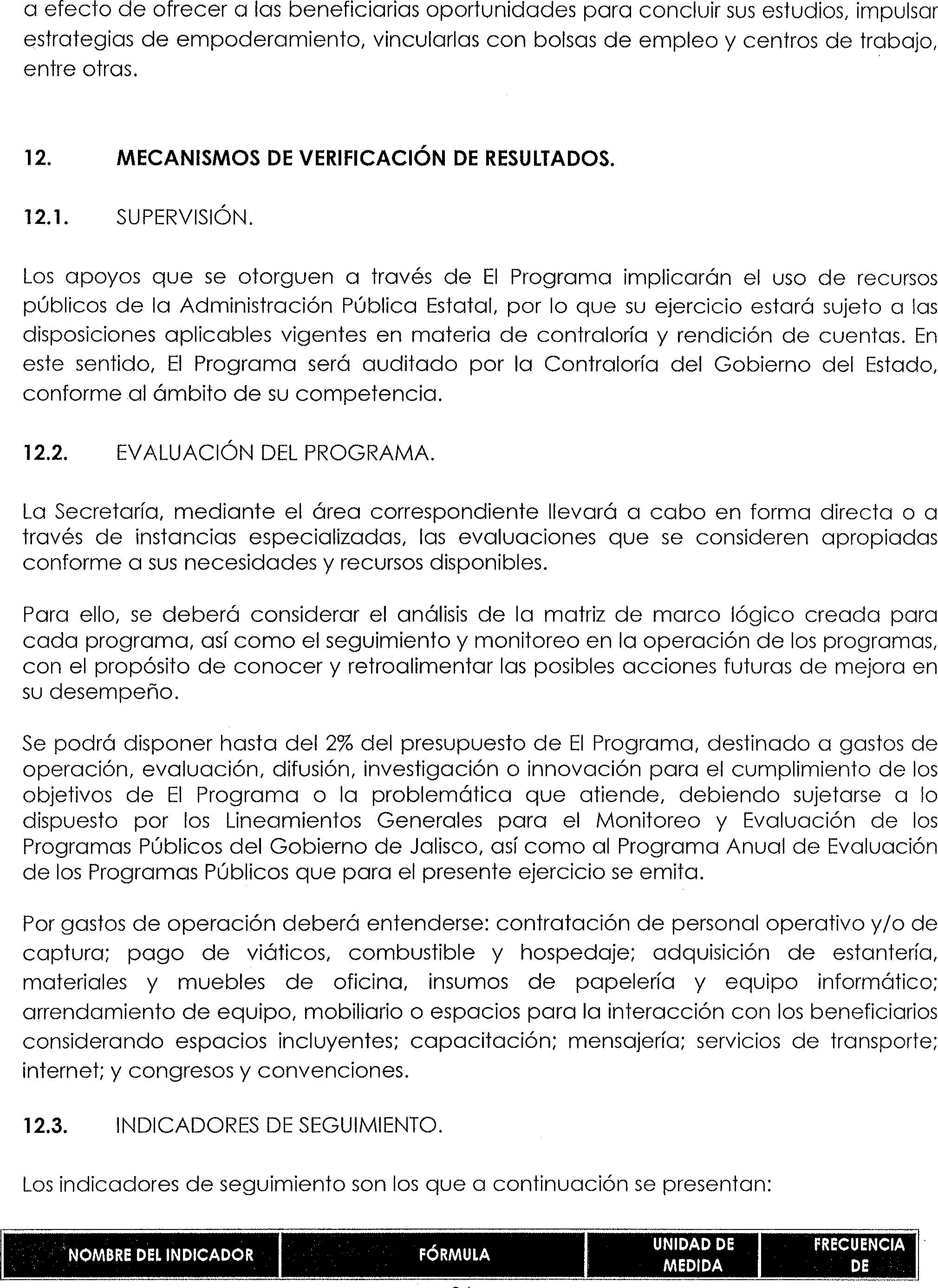 112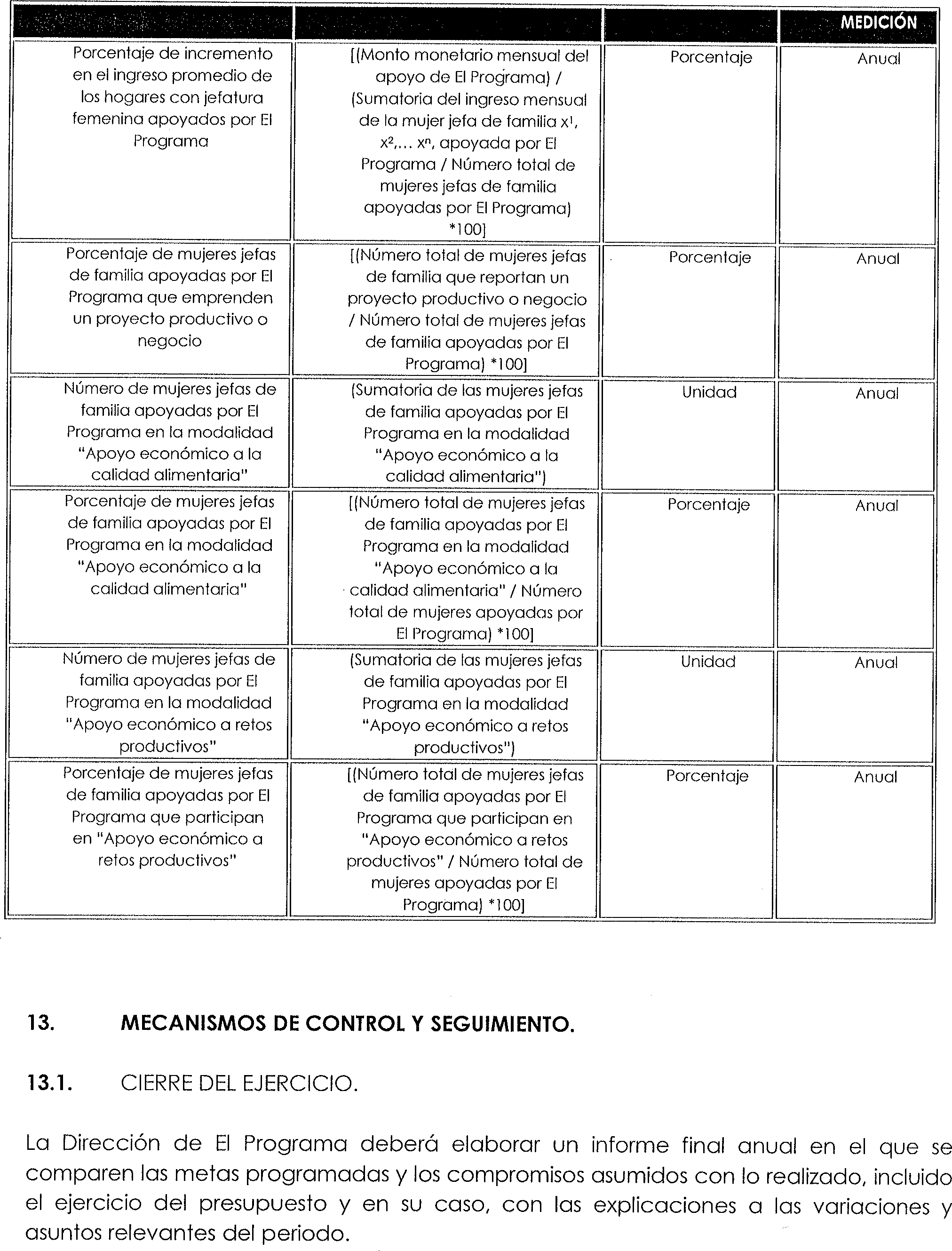 113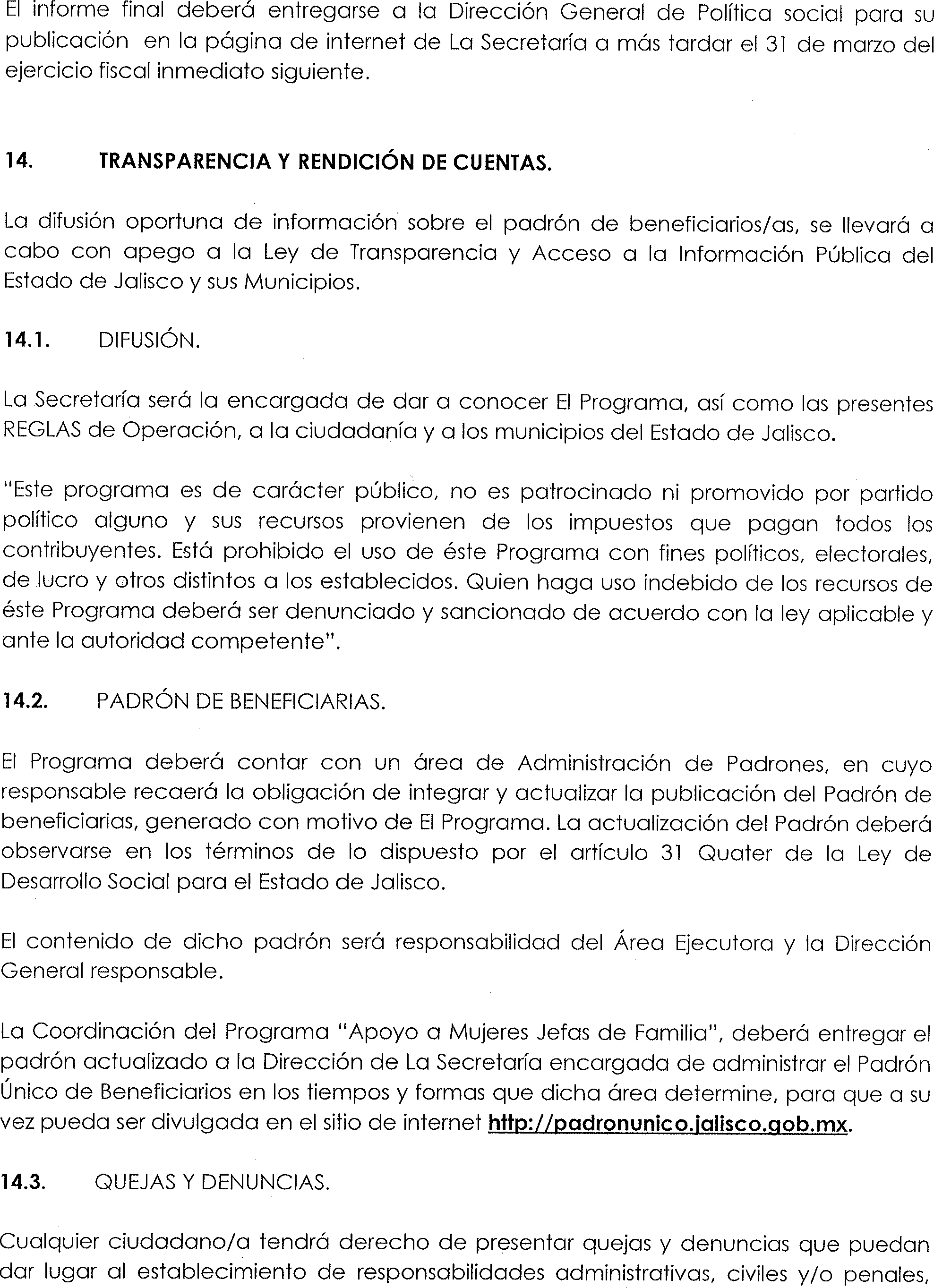 114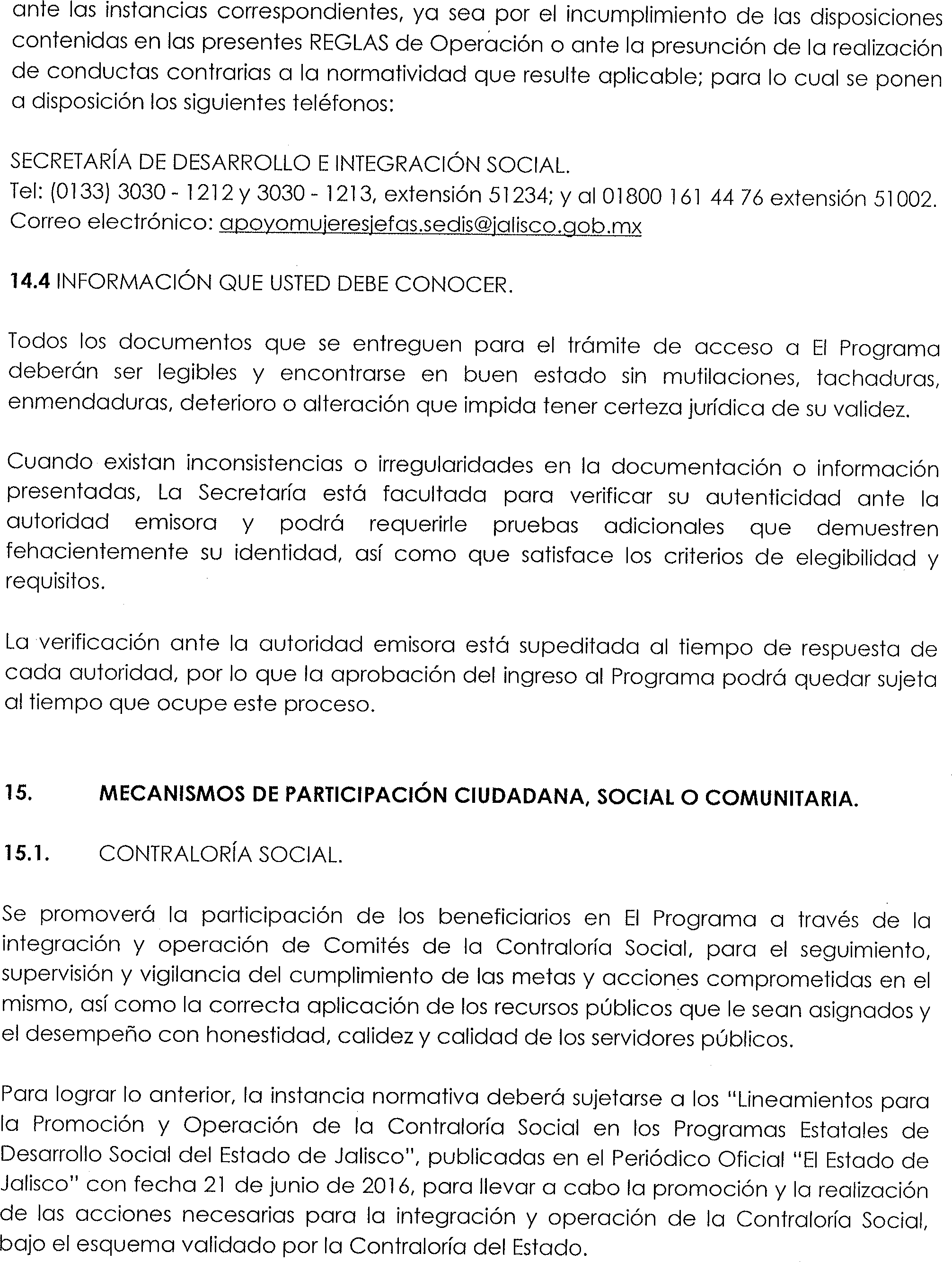 115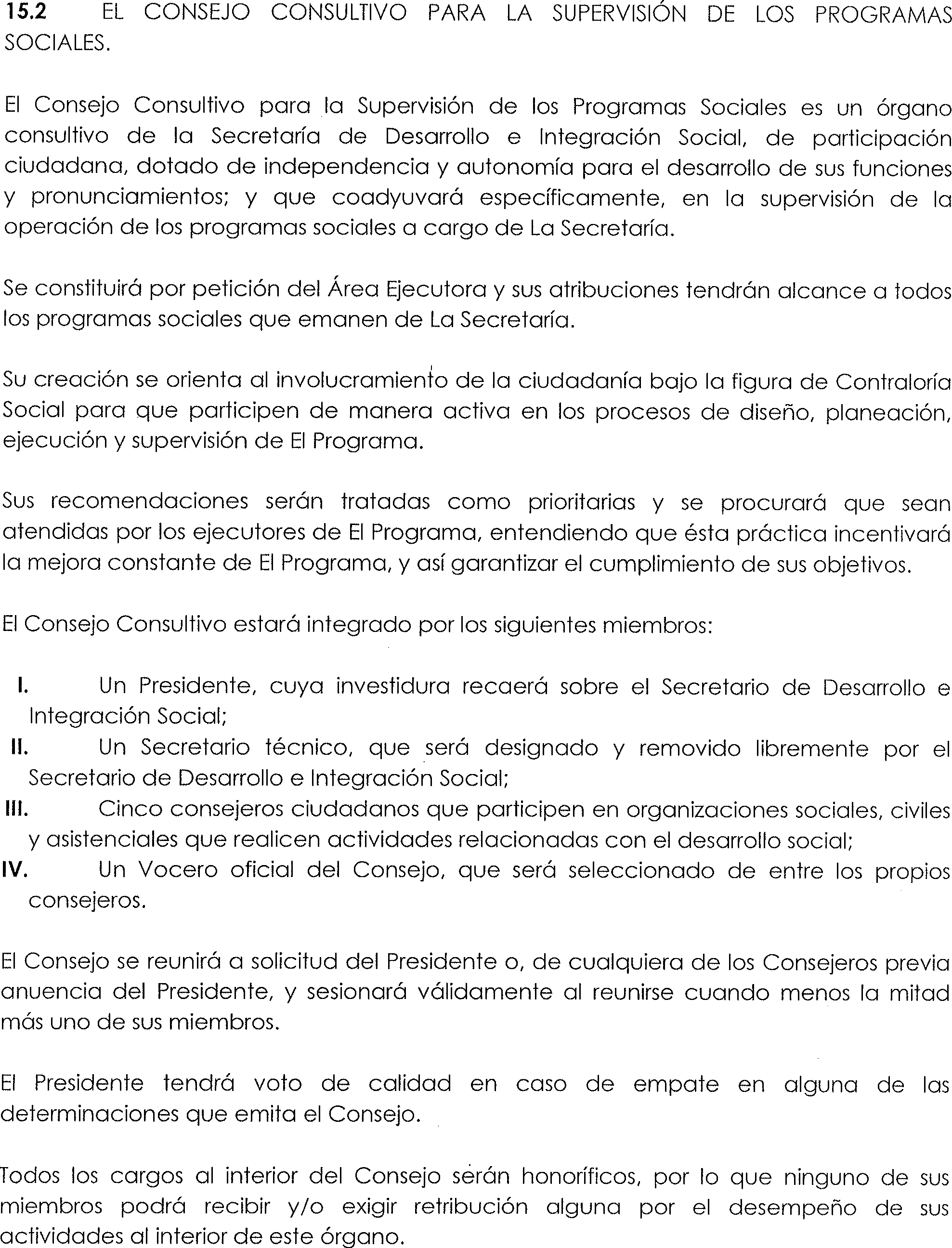 116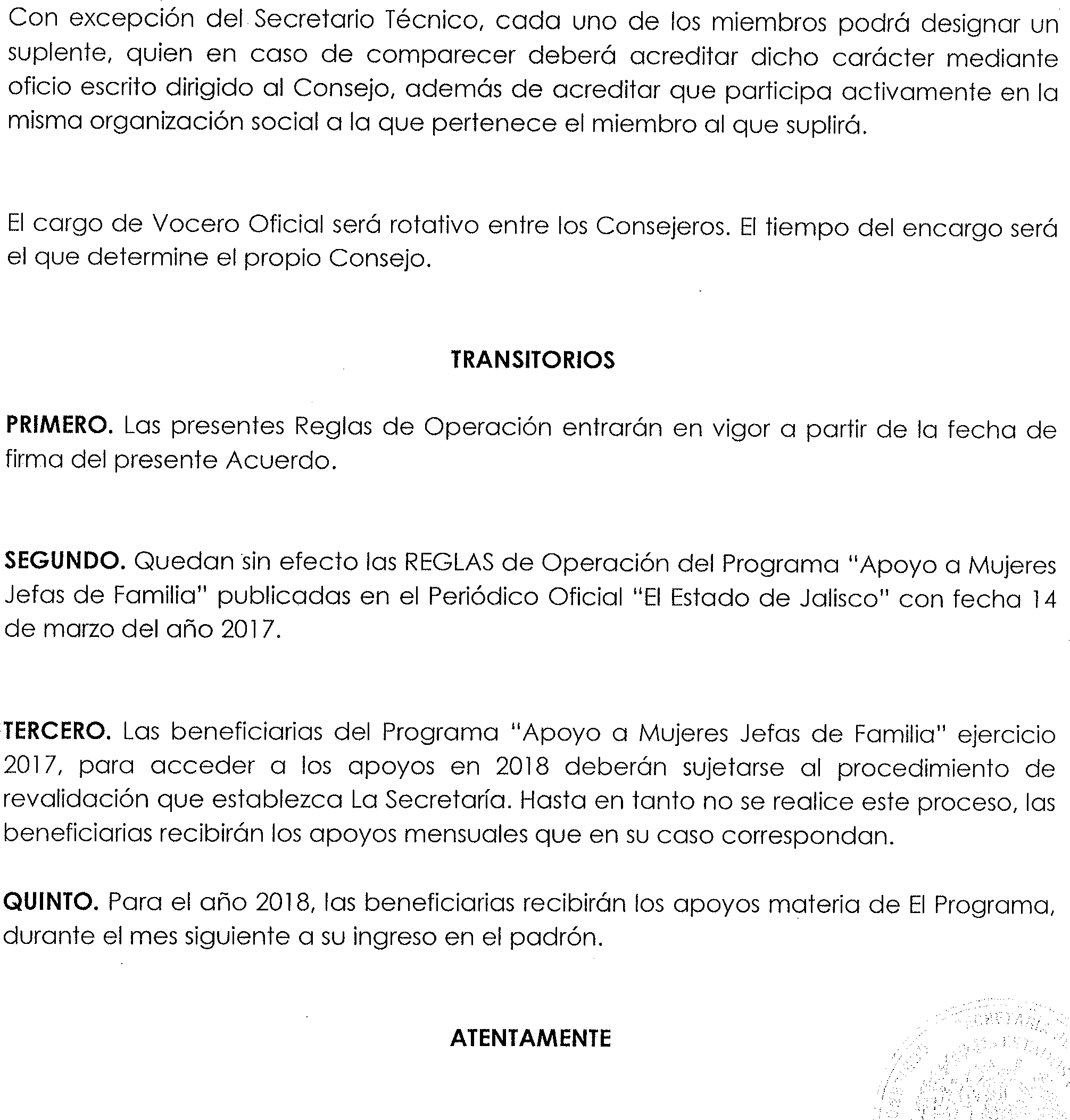 PROF. Y LIC. DAVIEL TRUJILLO CUEVASSecretario de Desarrollo e Integración Social del Gobierno del Estado de Jalisco(RÚBRICA)117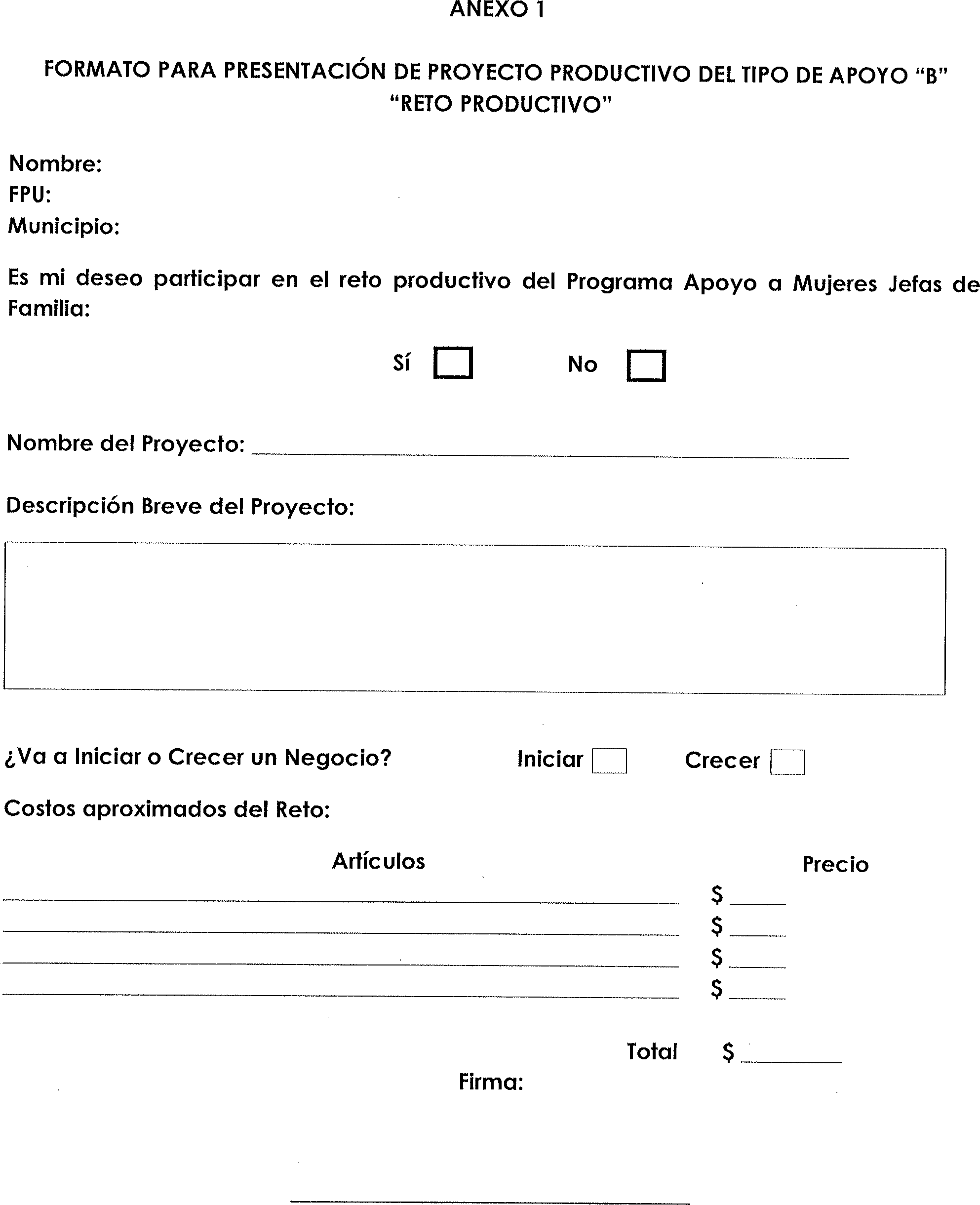 118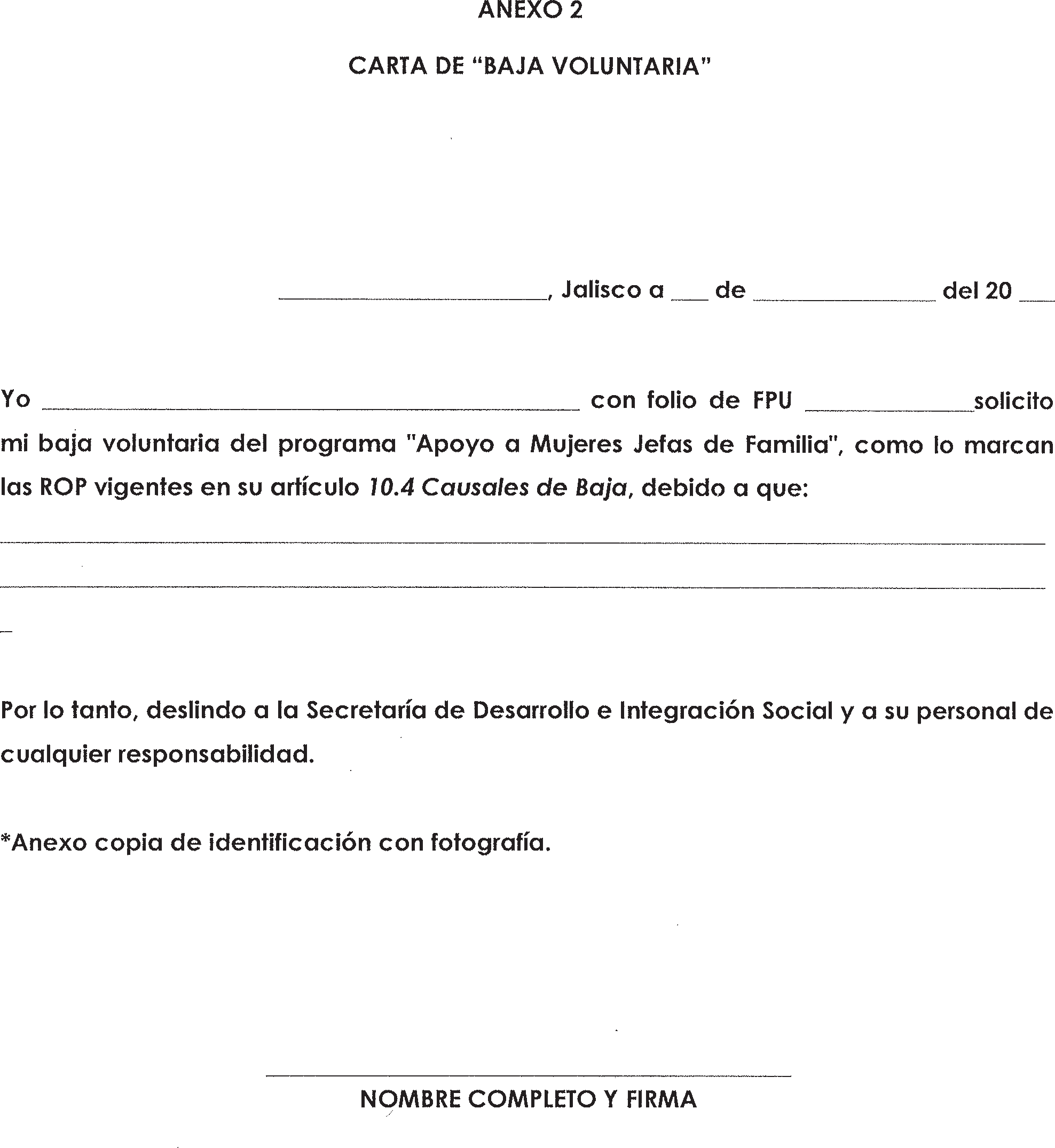 